First Name of Application CV No 1626012Whatsapp Mobile: +971504753686 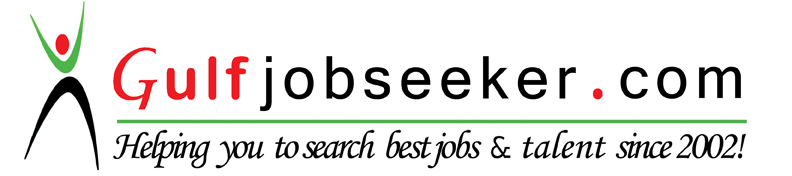 To get contact details of this candidate Purchase our CV Database Access on this link.http://www.gulfjobseeker.com/employer/services/buycvdatabase.phpKEY ACHIEVEMENTSI designed and lead client’s request for designing and lay-outing.I was required to operate and maintain computers and large printer format machine.Member of the designing team responsible for the implementation & production.CAREER OBJECTIVELooking for employment under a company where I can use my creative skills as an advertising computer graphic/layout designer.EMPLOYMENTBXUHUB, INCORPORATEDMarch 1, 2015 to September 30, 2015Search Engine Optimization (SEO) StaffBack linksArticle SubmissionsArticle Word spinningSIGNHEAD GRAPHICS ADVERTISINGJanuary 11, 2011 to December 31, 2014Computer Graphic Artist / Large Format Printer OperatorEnsure client’s deadline in the area of graphic designing.Create designs of box labels, forms, cards, invitations, receipts, yearbooks & booksOperate SCITEX Dolev400 image setter machine.Operate, maintain & troubleshoot computers and printer machines.Provide regular inventory reports of inks & materials needed for printing.Overall in-charge of graphics designing & printing productions.KOPYA DE ORO QUICKPRINTS & COPYSHOPJanuary 29, 2008 to November 30, 2010Computer Layout Artist / Large Format Printer / Cutter OperatorCoordinate with marketing in the area of designing, market research to ensure that any designs thematic are in line with client’s conditions.Work closely with shop personnel to ensure maximum quality of designs & projects.Assist clients in the area of designing & in line with advertising materials.Ensure client’s deadline in the area of designing and layout.Operate, maintain & troubleshoot computers and printer machines.D’PAUL SIGN FABRICATORApril 15, 2003 to January 15, 2008Computer Layout ArtistCoordinate with marketing in the area of designing, market research to ensure that any designs thematic are in line with client’s conditions.Work closely with shop personnel to ensure maximum quality of designs & projects.Assist clients in the area of designing & in line with advertising materials.Ensure client’s deadline in the area of designing and layout.Operate, maintain & troubleshoot computers and printer machines.Provide regular inventory reports of inks & materials needed for printing.	EDUCATIONAL BACKGROUNDJune 1984 – March 1990				PrimaryNasipit Central Elementary School	Nasipit, Agusan del NorteJune 1990 – March 1995				SecondarySaint Michael College of Caraga			Nasipit, Agusan del NorteJune 1994 – March 1996				Computer EngineeringSaint Peter’s CollegeIligan CityJune 1997 – March 1999				Computer ScienceFather Saturnino Urios UniversityButuan CityOctober 10, 2003 – March 30, 2003			Information TechnologyHoly Child Colleges of Butuan			GraduatedButuan City SKILLS & TRAININGElectrical Installation & Maintenance – NC IITechnical Education and Skills Development Authority (TESDA)National Certificate No. 15330102002516Control No. CLN-NQ-0063070Pandayan sa Daluyan 2.0(Multimedia Tools Training)Computer Professionals Union - PhilippinesIligan CityMay 2-5, 2012